AUTOEVALUACIÓN: TENGA EN CUENTA SU RESPONSABILIDA, COMPROMISO, ORDEN Y DISCIPLINA EN CLASE.AUTOEVALUACIÓN: TENGA EN CUENTA SU RESPONSABILIDA, COMPROMISO, ORDEN Y DISCIPLINA EN CLASE.AUTOEVALUACIÓN: TENGA EN CUENTA SU RESPONSABILIDA, COMPROMISO, ORDEN Y DISCIPLINA EN CLASE.AUTOEVALUACIÓN: TENGA EN CUENTA SU RESPONSABILIDA, COMPROMISO, ORDEN Y DISCIPLINA EN CLASE.AUTOEVALUACIÓN: TENGA EN CUENTA SU RESPONSABILIDA, COMPROMISO, ORDEN Y DISCIPLINA EN CLASE.AUTOEVALUACIÓN: TENGA EN CUENTA SU RESPONSABILIDA, COMPROMISO, ORDEN Y DISCIPLINA EN CLASE.AUTOEVALUACIÓN: TENGA EN CUENTA SU RESPONSABILIDA, COMPROMISO, ORDEN Y DISCIPLINA EN CLASE..COLEGIO EMILIA RIQUELMETALLER DE REPASOCOLEGIO EMILIA RIQUELMETALLER DE REPASOCOLEGIO EMILIA RIQUELMETALLER DE REPASOCOLEGIO EMILIA RIQUELMETALLER DE REPASO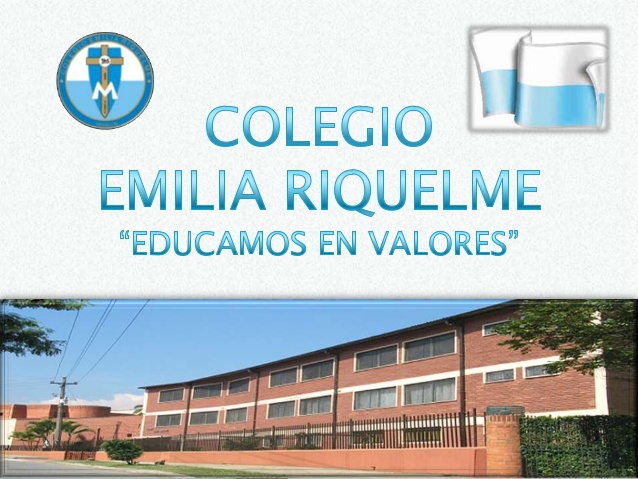 Fecha:Nombre:Grado: 8°Área: UrbanidadEn un reino encantado donde los hombres nunca pueden llegar, o quizá donde los hombres transitan eternamente sin darse cuenta…
En un reino mágico donde las cosas no tangibles se vuelven concretas…
Había una vez…
un estanque maravilloso.Era una laguna de agua cristalina y pura donde nadaban peces de todos los colores existentes y donde todas las tonalidades del verde se reflejaban permanentemente…
Hasta aquel estanque mágico y transparente se acercaron la tristeza y la furia para bañarse en mutua compañía.
Las dos se quitaron sus vestidos y, desnudas, entraron al estanque.
La furia, que tenía prisa (como siempre le ocurre a la furia), urgida-sin saber por qué-, se bañó rápidamente y, más rápidamente aún, salió del agua…
Pero la furia es ciega o, por lo menos, no distingue claramente la realidad. Así que, desnuda y apurada, se puso, al salir, el primer vestido que encontró…
Y sucedió que aquel vestido no era el suyo, sino el de la tristeza…
Y así, vestida de tristeza, la furia se fue.
Muy calmada, muy serena, dispuesta como siempre a quedarse en el lugar donde está, la tristeza terminó su baño y, sin ninguna prisa-o, mejor dicho, sin conciencia del paso del tiempo-, con pereza y lentamente, salió del estanque.
En la orilla se dio cuenta de que su ropa ya no estaba.
Como todos sabemos, si hay algo que a la tristeza no le gusta es quedar al desnudo. Así que se puso la única ropa que había junto al estanque: el vestido de la furia.
Cuentan que, desde entonces, muchas veces uno se encuentra con la furia, ciega, cruel, terrible y enfadada. Pero si nos damos tiempo para mirar bien, nos  damos cuenta de que esta furia que vemos es sólo un disfraz, y que detrás del disfraz de la furia, en realidad, está escondida la tristeza”.Según el texto cuando manifestamos o reaccionamos con furia frente a una situación, dentro de ella , en realidad se encuentran inmersos otros sentimientos y emociones como:El odio, la rabia y la desilusión.La frustración, la tristeza o un conflicto no resuelto.El amor, la alegría y la sorpresa.La preocupación, la esperanza y la … Si hay algo que a la tristeza no le gusta es quedarse al desnudo…podemos inferir:Que escondemos la tristeza, porque no queremos sentirnos frágiles y vulnerables frente a los demás.Que escondemos la tristeza, porque debemos demostrar a los demás que somos fuertes.Que escondemos la tristeza, porque de esta forma podremos sentirnos tranquilas con mayor facilidad y en el menor tiempo posible.Que escondemos la tristeza, porque estar alegres siempre es la mejor opción. Según el texto: “la furia es ciega o no distingue claramente la realidad” esto es:Falso,  porque cuando sentimos ira es por un motivo o circunstancia que produce que nos sintamos así.Falso,  porque cuando sentimos ira somos cocientes de lo que pensamos y decimos en ese momento o situación.Cierto, porque frecuentemente cuando sentimos ira, reaccionamos impulsivamente, sin analizar las circunstancias y razones que nos hicieron sentir de tal forma.Cierto,  porque realmente estoy feliz, pero no quiero llorar delante de los demás. Debemos intentar siempre expresar de forma correcta y asertiva nuestras emociones, ya que esto nos permitirá.Que los demás nos conozcan como realmente somos y podamos solucionar y enfrentar las circunstancias de la vida de forma positiva.Que los demás nos conozcan como realmente somos y podamos ser vulnerables para que los demás puedan manipularnos y vulnerar nuestros derechos.Que los demás nos conozcan como realmente somos y podamos solucionar y enfrentar las circunstancias de la vida de como mejor nos parezca, aunque ello implique vulnerar sus derechos.Que los demás nos conozcan como realmente somos y podamos establecer relaciones sanas que nos permitan solucionar y enfrentar las situaciones de la vida asertivamente.Es necesario tener conocimiento sobre las emociones y las formas en las que ellas se manifiestan para poder:Comprender a los demás, ser tolerantes, respetuosos y favorecer los  vínculos de conveniencia que establecemos con los demás.Comprender a los demás, ser tolerantes, respetuosos y abusar de los vínculos que establecemos con los demás.Comprender a los demás, ser tolerantes, respetuosos y favorecer los vínculos que establecemos con los demás.Comprender a los demás, ser tolerantes, respetuosos y favorecer los vínculos económicos que establecemos  con los demás.La historia de Témpano era muy triste pero nadie de su entorno se había molestado en conocerla. Fue abandonado cuando era muy pequeño en un contenedor de basura y, desde entonces, había crecido en un entorno sin cariño, sin caricias y sin calor. Con el tiempo, cada vez se hizo más frío hasta el punto que  sus palabras se empezaron a congelar y no mantenía contacto con nadie, además, su aspecto pálido y ojeroso hacía que las personas no le quisieran a su lado.Un día llegó al pueblo una familia con tres niños y felices se instalaron en su nueva casa.  El hijo mediano, Damián, era albino y enseguida empezó a ser objeto de las miradas de los que allí vivían.A los pocos días amaneció un día precioso y, Damián y su familia decidieron explorar las afueras del pueblo dirigiéndose a las cascadas del río de las que habían oído hablar.Poco antes de comer los niños quisieron darse un baño y se metieron en una poza natural. Nadaron, jugaron, lo pasaron muy bien y cuando iban a salir del agua, de repente,  Damián empezó a gritar:— ¡Algo me tiene apresado, ¡ayudadme! —, gritaba nervioso hundiéndose en el agua.Los hermanos corrieron a  avisar a sus padres, mientras Damián, a pesar de saber nadar, desesperado iba perdiendo las fuerzas Témpano como acostumbraba, estaba sentado a la sombra de un manzano a la orilla del río y se quedó adormilado con el rumor del agua. Al momento, unos gritos le despertaron. Se levantó y vio al  niño que se hundía haciendo grandes aspavientos. Sin pensarlo, se lanzó al río y buceando cortó la rama que tenía apresado al niño por el bañador y le sacó a la orilla. Cuando el niño estuvo a salvo, como estaba acostumbrado a su propia palidez, acarició agradecido la cara blanca de Témpano sin mostrarle temor y, aunque enseguida notó su frialdad, le dio un beso en la mejilla. Sintió entonces Témpano algo que jamás había sentido y su cara reaccionó poniéndose colorada.  El niño entonces le preguntó:— ¿Cómo te llamas?Témpano extrañado dijo dudando:— Carmelo — y al decir su nombre, por primera vez y en voz alta, no se congelaron sus palabras.— Yo soy Damián, — dijo el niño.Los padres del niño llegaron enseguida y abrazaron a Damián. El niño les contó que Carmelo le había salvado la vida. Los padres habían presenciado todo y, la madre agradecida abrazó a Témpano que, volvió a enrojecer y a sentir algo extraño dentro de su cuerpo A partir de ese día Damián y sus hermanos iban a buscar a Témpano al río para jugar con él. Fue aceptado como uno más de la familia y le hicieron tener sentimientos que de otra manera jamás hubiera conocido. Por primera vez en su vida, Témpano, supo lo que era el amor.Carmelo era un niño frio y distante porque desde su nacimiento nunca estableció:a. Un vínculo  de  consanguinidad.b. Un vínculo  de  amistad.c. Un vínculo de  afinidad.d. Un vínculo amoroso.Cuando el texto nos habla de Carmelo como un tempano quiere decir:Que el niño no sabía cómo expresar sus sentimientos y emociones.Que Carmelo era albino y tenía  pocas defensas.Que Carmelo se mantenía muy frio por el clima del lugar y por el tiempo que permanecía en el rio. Que el niño era distante y retraído.El vínculo que Carmelo estableció con la nueva familia es:Un vínculo de amistad.Un vínculo de compañerismo.Un vínculo laboral.Un vínculo de agradecimiento.Los vínculos que establecemos con los demás pueden ser:Vínculos de amistad, de consanguinidad, amorosos, laborales y de compañerismo.Vínculos económicos, de conveniencia, de afinidad y poder.Vínculos de amistad, amorosos, de conveniencia y afinidad.Vínculos de convivencia, laborales, económicos y recreativos.Para preservar los vínculos que se establecen con los demás es necesario, practicar valores sociales que fortalezcan dichas relaciones, pero es importante tener presente que dichos valores deben:Ser trasmitidos y practicados solo por uno de los personas con las que se establece el vinculo.Ser trasmitidos y practicado de manera reciproca por todos las personas con las que establecemos vínculos.Ser trasmitidos y practicados solo de las demás personas hacia mí.  Ser trasmitidos y practicados  solo en los vínculos de consanguinidad. “HAY VINCULOS QUE NOS SOSTIENEN SIEMPRE. AUN EN LAS PEORES CAIDAS”En un reino encantado donde los hombres nunca pueden llegar, o quizá donde los hombres transitan eternamente sin darse cuenta…
En un reino mágico donde las cosas no tangibles se vuelven concretas…
Había una vez…
un estanque maravilloso.Era una laguna de agua cristalina y pura donde nadaban peces de todos los colores existentes y donde todas las tonalidades del verde se reflejaban permanentemente…
Hasta aquel estanque mágico y transparente se acercaron la tristeza y la furia para bañarse en mutua compañía.
Las dos se quitaron sus vestidos y, desnudas, entraron al estanque.
La furia, que tenía prisa (como siempre le ocurre a la furia), urgida-sin saber por qué-, se bañó rápidamente y, más rápidamente aún, salió del agua…
Pero la furia es ciega o, por lo menos, no distingue claramente la realidad. Así que, desnuda y apurada, se puso, al salir, el primer vestido que encontró…
Y sucedió que aquel vestido no era el suyo, sino el de la tristeza…
Y así, vestida de tristeza, la furia se fue.
Muy calmada, muy serena, dispuesta como siempre a quedarse en el lugar donde está, la tristeza terminó su baño y, sin ninguna prisa-o, mejor dicho, sin conciencia del paso del tiempo-, con pereza y lentamente, salió del estanque.
En la orilla se dio cuenta de que su ropa ya no estaba.
Como todos sabemos, si hay algo que a la tristeza no le gusta es quedar al desnudo. Así que se puso la única ropa que había junto al estanque: el vestido de la furia.
Cuentan que, desde entonces, muchas veces uno se encuentra con la furia, ciega, cruel, terrible y enfadada. Pero si nos damos tiempo para mirar bien, nos  damos cuenta de que esta furia que vemos es sólo un disfraz, y que detrás del disfraz de la furia, en realidad, está escondida la tristeza”.Según el texto cuando manifestamos o reaccionamos con furia frente a una situación, dentro de ella , en realidad se encuentran inmersos otros sentimientos y emociones como:El odio, la rabia y la desilusión.La frustración, la tristeza o un conflicto no resuelto.El amor, la alegría y la sorpresa.La preocupación, la esperanza y la … Si hay algo que a la tristeza no le gusta es quedarse al desnudo…podemos inferir:Que escondemos la tristeza, porque no queremos sentirnos frágiles y vulnerables frente a los demás.Que escondemos la tristeza, porque debemos demostrar a los demás que somos fuertes.Que escondemos la tristeza, porque de esta forma podremos sentirnos tranquilas con mayor facilidad y en el menor tiempo posible.Que escondemos la tristeza, porque estar alegres siempre es la mejor opción. Según el texto: “la furia es ciega o no distingue claramente la realidad” esto es:Falso,  porque cuando sentimos ira es por un motivo o circunstancia que produce que nos sintamos así.Falso,  porque cuando sentimos ira somos cocientes de lo que pensamos y decimos en ese momento o situación.Cierto, porque frecuentemente cuando sentimos ira, reaccionamos impulsivamente, sin analizar las circunstancias y razones que nos hicieron sentir de tal forma.Cierto,  porque realmente estoy feliz, pero no quiero llorar delante de los demás. Debemos intentar siempre expresar de forma correcta y asertiva nuestras emociones, ya que esto nos permitirá.Que los demás nos conozcan como realmente somos y podamos solucionar y enfrentar las circunstancias de la vida de forma positiva.Que los demás nos conozcan como realmente somos y podamos ser vulnerables para que los demás puedan manipularnos y vulnerar nuestros derechos.Que los demás nos conozcan como realmente somos y podamos solucionar y enfrentar las circunstancias de la vida de como mejor nos parezca, aunque ello implique vulnerar sus derechos.Que los demás nos conozcan como realmente somos y podamos establecer relaciones sanas que nos permitan solucionar y enfrentar las situaciones de la vida asertivamente.Es necesario tener conocimiento sobre las emociones y las formas en las que ellas se manifiestan para poder:Comprender a los demás, ser tolerantes, respetuosos y favorecer los  vínculos de conveniencia que establecemos con los demás.Comprender a los demás, ser tolerantes, respetuosos y abusar de los vínculos que establecemos con los demás.Comprender a los demás, ser tolerantes, respetuosos y favorecer los vínculos que establecemos con los demás.Comprender a los demás, ser tolerantes, respetuosos y favorecer los vínculos económicos que establecemos  con los demás.La historia de Témpano era muy triste pero nadie de su entorno se había molestado en conocerla. Fue abandonado cuando era muy pequeño en un contenedor de basura y, desde entonces, había crecido en un entorno sin cariño, sin caricias y sin calor. Con el tiempo, cada vez se hizo más frío hasta el punto que  sus palabras se empezaron a congelar y no mantenía contacto con nadie, además, su aspecto pálido y ojeroso hacía que las personas no le quisieran a su lado.Un día llegó al pueblo una familia con tres niños y felices se instalaron en su nueva casa.  El hijo mediano, Damián, era albino y enseguida empezó a ser objeto de las miradas de los que allí vivían.A los pocos días amaneció un día precioso y, Damián y su familia decidieron explorar las afueras del pueblo dirigiéndose a las cascadas del río de las que habían oído hablar.Poco antes de comer los niños quisieron darse un baño y se metieron en una poza natural. Nadaron, jugaron, lo pasaron muy bien y cuando iban a salir del agua, de repente,  Damián empezó a gritar:— ¡Algo me tiene apresado, ¡ayudadme! —, gritaba nervioso hundiéndose en el agua.Los hermanos corrieron a  avisar a sus padres, mientras Damián, a pesar de saber nadar, desesperado iba perdiendo las fuerzas Témpano como acostumbraba, estaba sentado a la sombra de un manzano a la orilla del río y se quedó adormilado con el rumor del agua. Al momento, unos gritos le despertaron. Se levantó y vio al  niño que se hundía haciendo grandes aspavientos. Sin pensarlo, se lanzó al río y buceando cortó la rama que tenía apresado al niño por el bañador y le sacó a la orilla. Cuando el niño estuvo a salvo, como estaba acostumbrado a su propia palidez, acarició agradecido la cara blanca de Témpano sin mostrarle temor y, aunque enseguida notó su frialdad, le dio un beso en la mejilla. Sintió entonces Témpano algo que jamás había sentido y su cara reaccionó poniéndose colorada.  El niño entonces le preguntó:— ¿Cómo te llamas?Témpano extrañado dijo dudando:— Carmelo — y al decir su nombre, por primera vez y en voz alta, no se congelaron sus palabras.— Yo soy Damián, — dijo el niño.Los padres del niño llegaron enseguida y abrazaron a Damián. El niño les contó que Carmelo le había salvado la vida. Los padres habían presenciado todo y, la madre agradecida abrazó a Témpano que, volvió a enrojecer y a sentir algo extraño dentro de su cuerpo A partir de ese día Damián y sus hermanos iban a buscar a Témpano al río para jugar con él. Fue aceptado como uno más de la familia y le hicieron tener sentimientos que de otra manera jamás hubiera conocido. Por primera vez en su vida, Témpano, supo lo que era el amor.Carmelo era un niño frio y distante porque desde su nacimiento nunca estableció:a. Un vínculo  de  consanguinidad.b. Un vínculo  de  amistad.c. Un vínculo de  afinidad.d. Un vínculo amoroso.Cuando el texto nos habla de Carmelo como un tempano quiere decir:Que el niño no sabía cómo expresar sus sentimientos y emociones.Que Carmelo era albino y tenía  pocas defensas.Que Carmelo se mantenía muy frio por el clima del lugar y por el tiempo que permanecía en el rio. Que el niño era distante y retraído.El vínculo que Carmelo estableció con la nueva familia es:Un vínculo de amistad.Un vínculo de compañerismo.Un vínculo laboral.Un vínculo de agradecimiento.Los vínculos que establecemos con los demás pueden ser:Vínculos de amistad, de consanguinidad, amorosos, laborales y de compañerismo.Vínculos económicos, de conveniencia, de afinidad y poder.Vínculos de amistad, amorosos, de conveniencia y afinidad.Vínculos de convivencia, laborales, económicos y recreativos.Para preservar los vínculos que se establecen con los demás es necesario, practicar valores sociales que fortalezcan dichas relaciones, pero es importante tener presente que dichos valores deben:Ser trasmitidos y practicados solo por uno de los personas con las que se establece el vinculo.Ser trasmitidos y practicado de manera reciproca por todos las personas con las que establecemos vínculos.Ser trasmitidos y practicados solo de las demás personas hacia mí.  Ser trasmitidos y practicados  solo en los vínculos de consanguinidad. “HAY VINCULOS QUE NOS SOSTIENEN SIEMPRE. AUN EN LAS PEORES CAIDAS”En un reino encantado donde los hombres nunca pueden llegar, o quizá donde los hombres transitan eternamente sin darse cuenta…
En un reino mágico donde las cosas no tangibles se vuelven concretas…
Había una vez…
un estanque maravilloso.Era una laguna de agua cristalina y pura donde nadaban peces de todos los colores existentes y donde todas las tonalidades del verde se reflejaban permanentemente…
Hasta aquel estanque mágico y transparente se acercaron la tristeza y la furia para bañarse en mutua compañía.
Las dos se quitaron sus vestidos y, desnudas, entraron al estanque.
La furia, que tenía prisa (como siempre le ocurre a la furia), urgida-sin saber por qué-, se bañó rápidamente y, más rápidamente aún, salió del agua…
Pero la furia es ciega o, por lo menos, no distingue claramente la realidad. Así que, desnuda y apurada, se puso, al salir, el primer vestido que encontró…
Y sucedió que aquel vestido no era el suyo, sino el de la tristeza…
Y así, vestida de tristeza, la furia se fue.
Muy calmada, muy serena, dispuesta como siempre a quedarse en el lugar donde está, la tristeza terminó su baño y, sin ninguna prisa-o, mejor dicho, sin conciencia del paso del tiempo-, con pereza y lentamente, salió del estanque.
En la orilla se dio cuenta de que su ropa ya no estaba.
Como todos sabemos, si hay algo que a la tristeza no le gusta es quedar al desnudo. Así que se puso la única ropa que había junto al estanque: el vestido de la furia.
Cuentan que, desde entonces, muchas veces uno se encuentra con la furia, ciega, cruel, terrible y enfadada. Pero si nos damos tiempo para mirar bien, nos  damos cuenta de que esta furia que vemos es sólo un disfraz, y que detrás del disfraz de la furia, en realidad, está escondida la tristeza”.Según el texto cuando manifestamos o reaccionamos con furia frente a una situación, dentro de ella , en realidad se encuentran inmersos otros sentimientos y emociones como:El odio, la rabia y la desilusión.La frustración, la tristeza o un conflicto no resuelto.El amor, la alegría y la sorpresa.La preocupación, la esperanza y la … Si hay algo que a la tristeza no le gusta es quedarse al desnudo…podemos inferir:Que escondemos la tristeza, porque no queremos sentirnos frágiles y vulnerables frente a los demás.Que escondemos la tristeza, porque debemos demostrar a los demás que somos fuertes.Que escondemos la tristeza, porque de esta forma podremos sentirnos tranquilas con mayor facilidad y en el menor tiempo posible.Que escondemos la tristeza, porque estar alegres siempre es la mejor opción. Según el texto: “la furia es ciega o no distingue claramente la realidad” esto es:Falso,  porque cuando sentimos ira es por un motivo o circunstancia que produce que nos sintamos así.Falso,  porque cuando sentimos ira somos cocientes de lo que pensamos y decimos en ese momento o situación.Cierto, porque frecuentemente cuando sentimos ira, reaccionamos impulsivamente, sin analizar las circunstancias y razones que nos hicieron sentir de tal forma.Cierto,  porque realmente estoy feliz, pero no quiero llorar delante de los demás. Debemos intentar siempre expresar de forma correcta y asertiva nuestras emociones, ya que esto nos permitirá.Que los demás nos conozcan como realmente somos y podamos solucionar y enfrentar las circunstancias de la vida de forma positiva.Que los demás nos conozcan como realmente somos y podamos ser vulnerables para que los demás puedan manipularnos y vulnerar nuestros derechos.Que los demás nos conozcan como realmente somos y podamos solucionar y enfrentar las circunstancias de la vida de como mejor nos parezca, aunque ello implique vulnerar sus derechos.Que los demás nos conozcan como realmente somos y podamos establecer relaciones sanas que nos permitan solucionar y enfrentar las situaciones de la vida asertivamente.Es necesario tener conocimiento sobre las emociones y las formas en las que ellas se manifiestan para poder:Comprender a los demás, ser tolerantes, respetuosos y favorecer los  vínculos de conveniencia que establecemos con los demás.Comprender a los demás, ser tolerantes, respetuosos y abusar de los vínculos que establecemos con los demás.Comprender a los demás, ser tolerantes, respetuosos y favorecer los vínculos que establecemos con los demás.Comprender a los demás, ser tolerantes, respetuosos y favorecer los vínculos económicos que establecemos  con los demás.La historia de Témpano era muy triste pero nadie de su entorno se había molestado en conocerla. Fue abandonado cuando era muy pequeño en un contenedor de basura y, desde entonces, había crecido en un entorno sin cariño, sin caricias y sin calor. Con el tiempo, cada vez se hizo más frío hasta el punto que  sus palabras se empezaron a congelar y no mantenía contacto con nadie, además, su aspecto pálido y ojeroso hacía que las personas no le quisieran a su lado.Un día llegó al pueblo una familia con tres niños y felices se instalaron en su nueva casa.  El hijo mediano, Damián, era albino y enseguida empezó a ser objeto de las miradas de los que allí vivían.A los pocos días amaneció un día precioso y, Damián y su familia decidieron explorar las afueras del pueblo dirigiéndose a las cascadas del río de las que habían oído hablar.Poco antes de comer los niños quisieron darse un baño y se metieron en una poza natural. Nadaron, jugaron, lo pasaron muy bien y cuando iban a salir del agua, de repente,  Damián empezó a gritar:— ¡Algo me tiene apresado, ¡ayudadme! —, gritaba nervioso hundiéndose en el agua.Los hermanos corrieron a  avisar a sus padres, mientras Damián, a pesar de saber nadar, desesperado iba perdiendo las fuerzas Témpano como acostumbraba, estaba sentado a la sombra de un manzano a la orilla del río y se quedó adormilado con el rumor del agua. Al momento, unos gritos le despertaron. Se levantó y vio al  niño que se hundía haciendo grandes aspavientos. Sin pensarlo, se lanzó al río y buceando cortó la rama que tenía apresado al niño por el bañador y le sacó a la orilla. Cuando el niño estuvo a salvo, como estaba acostumbrado a su propia palidez, acarició agradecido la cara blanca de Témpano sin mostrarle temor y, aunque enseguida notó su frialdad, le dio un beso en la mejilla. Sintió entonces Témpano algo que jamás había sentido y su cara reaccionó poniéndose colorada.  El niño entonces le preguntó:— ¿Cómo te llamas?Témpano extrañado dijo dudando:— Carmelo — y al decir su nombre, por primera vez y en voz alta, no se congelaron sus palabras.— Yo soy Damián, — dijo el niño.Los padres del niño llegaron enseguida y abrazaron a Damián. El niño les contó que Carmelo le había salvado la vida. Los padres habían presenciado todo y, la madre agradecida abrazó a Témpano que, volvió a enrojecer y a sentir algo extraño dentro de su cuerpo A partir de ese día Damián y sus hermanos iban a buscar a Témpano al río para jugar con él. Fue aceptado como uno más de la familia y le hicieron tener sentimientos que de otra manera jamás hubiera conocido. Por primera vez en su vida, Témpano, supo lo que era el amor.Carmelo era un niño frio y distante porque desde su nacimiento nunca estableció:a. Un vínculo  de  consanguinidad.b. Un vínculo  de  amistad.c. Un vínculo de  afinidad.d. Un vínculo amoroso.Cuando el texto nos habla de Carmelo como un tempano quiere decir:Que el niño no sabía cómo expresar sus sentimientos y emociones.Que Carmelo era albino y tenía  pocas defensas.Que Carmelo se mantenía muy frio por el clima del lugar y por el tiempo que permanecía en el rio. Que el niño era distante y retraído.El vínculo que Carmelo estableció con la nueva familia es:Un vínculo de amistad.Un vínculo de compañerismo.Un vínculo laboral.Un vínculo de agradecimiento.Los vínculos que establecemos con los demás pueden ser:Vínculos de amistad, de consanguinidad, amorosos, laborales y de compañerismo.Vínculos económicos, de conveniencia, de afinidad y poder.Vínculos de amistad, amorosos, de conveniencia y afinidad.Vínculos de convivencia, laborales, económicos y recreativos.Para preservar los vínculos que se establecen con los demás es necesario, practicar valores sociales que fortalezcan dichas relaciones, pero es importante tener presente que dichos valores deben:Ser trasmitidos y practicados solo por uno de los personas con las que se establece el vinculo.Ser trasmitidos y practicado de manera reciproca por todos las personas con las que establecemos vínculos.Ser trasmitidos y practicados solo de las demás personas hacia mí.  Ser trasmitidos y practicados  solo en los vínculos de consanguinidad. “HAY VINCULOS QUE NOS SOSTIENEN SIEMPRE. AUN EN LAS PEORES CAIDAS”En un reino encantado donde los hombres nunca pueden llegar, o quizá donde los hombres transitan eternamente sin darse cuenta…
En un reino mágico donde las cosas no tangibles se vuelven concretas…
Había una vez…
un estanque maravilloso.Era una laguna de agua cristalina y pura donde nadaban peces de todos los colores existentes y donde todas las tonalidades del verde se reflejaban permanentemente…
Hasta aquel estanque mágico y transparente se acercaron la tristeza y la furia para bañarse en mutua compañía.
Las dos se quitaron sus vestidos y, desnudas, entraron al estanque.
La furia, que tenía prisa (como siempre le ocurre a la furia), urgida-sin saber por qué-, se bañó rápidamente y, más rápidamente aún, salió del agua…
Pero la furia es ciega o, por lo menos, no distingue claramente la realidad. Así que, desnuda y apurada, se puso, al salir, el primer vestido que encontró…
Y sucedió que aquel vestido no era el suyo, sino el de la tristeza…
Y así, vestida de tristeza, la furia se fue.
Muy calmada, muy serena, dispuesta como siempre a quedarse en el lugar donde está, la tristeza terminó su baño y, sin ninguna prisa-o, mejor dicho, sin conciencia del paso del tiempo-, con pereza y lentamente, salió del estanque.
En la orilla se dio cuenta de que su ropa ya no estaba.
Como todos sabemos, si hay algo que a la tristeza no le gusta es quedar al desnudo. Así que se puso la única ropa que había junto al estanque: el vestido de la furia.
Cuentan que, desde entonces, muchas veces uno se encuentra con la furia, ciega, cruel, terrible y enfadada. Pero si nos damos tiempo para mirar bien, nos  damos cuenta de que esta furia que vemos es sólo un disfraz, y que detrás del disfraz de la furia, en realidad, está escondida la tristeza”.Según el texto cuando manifestamos o reaccionamos con furia frente a una situación, dentro de ella , en realidad se encuentran inmersos otros sentimientos y emociones como:El odio, la rabia y la desilusión.La frustración, la tristeza o un conflicto no resuelto.El amor, la alegría y la sorpresa.La preocupación, la esperanza y la … Si hay algo que a la tristeza no le gusta es quedarse al desnudo…podemos inferir:Que escondemos la tristeza, porque no queremos sentirnos frágiles y vulnerables frente a los demás.Que escondemos la tristeza, porque debemos demostrar a los demás que somos fuertes.Que escondemos la tristeza, porque de esta forma podremos sentirnos tranquilas con mayor facilidad y en el menor tiempo posible.Que escondemos la tristeza, porque estar alegres siempre es la mejor opción. Según el texto: “la furia es ciega o no distingue claramente la realidad” esto es:Falso,  porque cuando sentimos ira es por un motivo o circunstancia que produce que nos sintamos así.Falso,  porque cuando sentimos ira somos cocientes de lo que pensamos y decimos en ese momento o situación.Cierto, porque frecuentemente cuando sentimos ira, reaccionamos impulsivamente, sin analizar las circunstancias y razones que nos hicieron sentir de tal forma.Cierto,  porque realmente estoy feliz, pero no quiero llorar delante de los demás. Debemos intentar siempre expresar de forma correcta y asertiva nuestras emociones, ya que esto nos permitirá.Que los demás nos conozcan como realmente somos y podamos solucionar y enfrentar las circunstancias de la vida de forma positiva.Que los demás nos conozcan como realmente somos y podamos ser vulnerables para que los demás puedan manipularnos y vulnerar nuestros derechos.Que los demás nos conozcan como realmente somos y podamos solucionar y enfrentar las circunstancias de la vida de como mejor nos parezca, aunque ello implique vulnerar sus derechos.Que los demás nos conozcan como realmente somos y podamos establecer relaciones sanas que nos permitan solucionar y enfrentar las situaciones de la vida asertivamente.Es necesario tener conocimiento sobre las emociones y las formas en las que ellas se manifiestan para poder:Comprender a los demás, ser tolerantes, respetuosos y favorecer los  vínculos de conveniencia que establecemos con los demás.Comprender a los demás, ser tolerantes, respetuosos y abusar de los vínculos que establecemos con los demás.Comprender a los demás, ser tolerantes, respetuosos y favorecer los vínculos que establecemos con los demás.Comprender a los demás, ser tolerantes, respetuosos y favorecer los vínculos económicos que establecemos  con los demás.La historia de Témpano era muy triste pero nadie de su entorno se había molestado en conocerla. Fue abandonado cuando era muy pequeño en un contenedor de basura y, desde entonces, había crecido en un entorno sin cariño, sin caricias y sin calor. Con el tiempo, cada vez se hizo más frío hasta el punto que  sus palabras se empezaron a congelar y no mantenía contacto con nadie, además, su aspecto pálido y ojeroso hacía que las personas no le quisieran a su lado.Un día llegó al pueblo una familia con tres niños y felices se instalaron en su nueva casa.  El hijo mediano, Damián, era albino y enseguida empezó a ser objeto de las miradas de los que allí vivían.A los pocos días amaneció un día precioso y, Damián y su familia decidieron explorar las afueras del pueblo dirigiéndose a las cascadas del río de las que habían oído hablar.Poco antes de comer los niños quisieron darse un baño y se metieron en una poza natural. Nadaron, jugaron, lo pasaron muy bien y cuando iban a salir del agua, de repente,  Damián empezó a gritar:— ¡Algo me tiene apresado, ¡ayudadme! —, gritaba nervioso hundiéndose en el agua.Los hermanos corrieron a  avisar a sus padres, mientras Damián, a pesar de saber nadar, desesperado iba perdiendo las fuerzas Témpano como acostumbraba, estaba sentado a la sombra de un manzano a la orilla del río y se quedó adormilado con el rumor del agua. Al momento, unos gritos le despertaron. Se levantó y vio al  niño que se hundía haciendo grandes aspavientos. Sin pensarlo, se lanzó al río y buceando cortó la rama que tenía apresado al niño por el bañador y le sacó a la orilla. Cuando el niño estuvo a salvo, como estaba acostumbrado a su propia palidez, acarició agradecido la cara blanca de Témpano sin mostrarle temor y, aunque enseguida notó su frialdad, le dio un beso en la mejilla. Sintió entonces Témpano algo que jamás había sentido y su cara reaccionó poniéndose colorada.  El niño entonces le preguntó:— ¿Cómo te llamas?Témpano extrañado dijo dudando:— Carmelo — y al decir su nombre, por primera vez y en voz alta, no se congelaron sus palabras.— Yo soy Damián, — dijo el niño.Los padres del niño llegaron enseguida y abrazaron a Damián. El niño les contó que Carmelo le había salvado la vida. Los padres habían presenciado todo y, la madre agradecida abrazó a Témpano que, volvió a enrojecer y a sentir algo extraño dentro de su cuerpo A partir de ese día Damián y sus hermanos iban a buscar a Témpano al río para jugar con él. Fue aceptado como uno más de la familia y le hicieron tener sentimientos que de otra manera jamás hubiera conocido. Por primera vez en su vida, Témpano, supo lo que era el amor.Carmelo era un niño frio y distante porque desde su nacimiento nunca estableció:a. Un vínculo  de  consanguinidad.b. Un vínculo  de  amistad.c. Un vínculo de  afinidad.d. Un vínculo amoroso.Cuando el texto nos habla de Carmelo como un tempano quiere decir:Que el niño no sabía cómo expresar sus sentimientos y emociones.Que Carmelo era albino y tenía  pocas defensas.Que Carmelo se mantenía muy frio por el clima del lugar y por el tiempo que permanecía en el rio. Que el niño era distante y retraído.El vínculo que Carmelo estableció con la nueva familia es:Un vínculo de amistad.Un vínculo de compañerismo.Un vínculo laboral.Un vínculo de agradecimiento.Los vínculos que establecemos con los demás pueden ser:Vínculos de amistad, de consanguinidad, amorosos, laborales y de compañerismo.Vínculos económicos, de conveniencia, de afinidad y poder.Vínculos de amistad, amorosos, de conveniencia y afinidad.Vínculos de convivencia, laborales, económicos y recreativos.Para preservar los vínculos que se establecen con los demás es necesario, practicar valores sociales que fortalezcan dichas relaciones, pero es importante tener presente que dichos valores deben:Ser trasmitidos y practicados solo por uno de los personas con las que se establece el vinculo.Ser trasmitidos y practicado de manera reciproca por todos las personas con las que establecemos vínculos.Ser trasmitidos y practicados solo de las demás personas hacia mí.  Ser trasmitidos y practicados  solo en los vínculos de consanguinidad. “HAY VINCULOS QUE NOS SOSTIENEN SIEMPRE. AUN EN LAS PEORES CAIDAS”En un reino encantado donde los hombres nunca pueden llegar, o quizá donde los hombres transitan eternamente sin darse cuenta…
En un reino mágico donde las cosas no tangibles se vuelven concretas…
Había una vez…
un estanque maravilloso.Era una laguna de agua cristalina y pura donde nadaban peces de todos los colores existentes y donde todas las tonalidades del verde se reflejaban permanentemente…
Hasta aquel estanque mágico y transparente se acercaron la tristeza y la furia para bañarse en mutua compañía.
Las dos se quitaron sus vestidos y, desnudas, entraron al estanque.
La furia, que tenía prisa (como siempre le ocurre a la furia), urgida-sin saber por qué-, se bañó rápidamente y, más rápidamente aún, salió del agua…
Pero la furia es ciega o, por lo menos, no distingue claramente la realidad. Así que, desnuda y apurada, se puso, al salir, el primer vestido que encontró…
Y sucedió que aquel vestido no era el suyo, sino el de la tristeza…
Y así, vestida de tristeza, la furia se fue.
Muy calmada, muy serena, dispuesta como siempre a quedarse en el lugar donde está, la tristeza terminó su baño y, sin ninguna prisa-o, mejor dicho, sin conciencia del paso del tiempo-, con pereza y lentamente, salió del estanque.
En la orilla se dio cuenta de que su ropa ya no estaba.
Como todos sabemos, si hay algo que a la tristeza no le gusta es quedar al desnudo. Así que se puso la única ropa que había junto al estanque: el vestido de la furia.
Cuentan que, desde entonces, muchas veces uno se encuentra con la furia, ciega, cruel, terrible y enfadada. Pero si nos damos tiempo para mirar bien, nos  damos cuenta de que esta furia que vemos es sólo un disfraz, y que detrás del disfraz de la furia, en realidad, está escondida la tristeza”.Según el texto cuando manifestamos o reaccionamos con furia frente a una situación, dentro de ella , en realidad se encuentran inmersos otros sentimientos y emociones como:El odio, la rabia y la desilusión.La frustración, la tristeza o un conflicto no resuelto.El amor, la alegría y la sorpresa.La preocupación, la esperanza y la … Si hay algo que a la tristeza no le gusta es quedarse al desnudo…podemos inferir:Que escondemos la tristeza, porque no queremos sentirnos frágiles y vulnerables frente a los demás.Que escondemos la tristeza, porque debemos demostrar a los demás que somos fuertes.Que escondemos la tristeza, porque de esta forma podremos sentirnos tranquilas con mayor facilidad y en el menor tiempo posible.Que escondemos la tristeza, porque estar alegres siempre es la mejor opción. Según el texto: “la furia es ciega o no distingue claramente la realidad” esto es:Falso,  porque cuando sentimos ira es por un motivo o circunstancia que produce que nos sintamos así.Falso,  porque cuando sentimos ira somos cocientes de lo que pensamos y decimos en ese momento o situación.Cierto, porque frecuentemente cuando sentimos ira, reaccionamos impulsivamente, sin analizar las circunstancias y razones que nos hicieron sentir de tal forma.Cierto,  porque realmente estoy feliz, pero no quiero llorar delante de los demás. Debemos intentar siempre expresar de forma correcta y asertiva nuestras emociones, ya que esto nos permitirá.Que los demás nos conozcan como realmente somos y podamos solucionar y enfrentar las circunstancias de la vida de forma positiva.Que los demás nos conozcan como realmente somos y podamos ser vulnerables para que los demás puedan manipularnos y vulnerar nuestros derechos.Que los demás nos conozcan como realmente somos y podamos solucionar y enfrentar las circunstancias de la vida de como mejor nos parezca, aunque ello implique vulnerar sus derechos.Que los demás nos conozcan como realmente somos y podamos establecer relaciones sanas que nos permitan solucionar y enfrentar las situaciones de la vida asertivamente.Es necesario tener conocimiento sobre las emociones y las formas en las que ellas se manifiestan para poder:Comprender a los demás, ser tolerantes, respetuosos y favorecer los  vínculos de conveniencia que establecemos con los demás.Comprender a los demás, ser tolerantes, respetuosos y abusar de los vínculos que establecemos con los demás.Comprender a los demás, ser tolerantes, respetuosos y favorecer los vínculos que establecemos con los demás.Comprender a los demás, ser tolerantes, respetuosos y favorecer los vínculos económicos que establecemos  con los demás.La historia de Témpano era muy triste pero nadie de su entorno se había molestado en conocerla. Fue abandonado cuando era muy pequeño en un contenedor de basura y, desde entonces, había crecido en un entorno sin cariño, sin caricias y sin calor. Con el tiempo, cada vez se hizo más frío hasta el punto que  sus palabras se empezaron a congelar y no mantenía contacto con nadie, además, su aspecto pálido y ojeroso hacía que las personas no le quisieran a su lado.Un día llegó al pueblo una familia con tres niños y felices se instalaron en su nueva casa.  El hijo mediano, Damián, era albino y enseguida empezó a ser objeto de las miradas de los que allí vivían.A los pocos días amaneció un día precioso y, Damián y su familia decidieron explorar las afueras del pueblo dirigiéndose a las cascadas del río de las que habían oído hablar.Poco antes de comer los niños quisieron darse un baño y se metieron en una poza natural. Nadaron, jugaron, lo pasaron muy bien y cuando iban a salir del agua, de repente,  Damián empezó a gritar:— ¡Algo me tiene apresado, ¡ayudadme! —, gritaba nervioso hundiéndose en el agua.Los hermanos corrieron a  avisar a sus padres, mientras Damián, a pesar de saber nadar, desesperado iba perdiendo las fuerzas Témpano como acostumbraba, estaba sentado a la sombra de un manzano a la orilla del río y se quedó adormilado con el rumor del agua. Al momento, unos gritos le despertaron. Se levantó y vio al  niño que se hundía haciendo grandes aspavientos. Sin pensarlo, se lanzó al río y buceando cortó la rama que tenía apresado al niño por el bañador y le sacó a la orilla. Cuando el niño estuvo a salvo, como estaba acostumbrado a su propia palidez, acarició agradecido la cara blanca de Témpano sin mostrarle temor y, aunque enseguida notó su frialdad, le dio un beso en la mejilla. Sintió entonces Témpano algo que jamás había sentido y su cara reaccionó poniéndose colorada.  El niño entonces le preguntó:— ¿Cómo te llamas?Témpano extrañado dijo dudando:— Carmelo — y al decir su nombre, por primera vez y en voz alta, no se congelaron sus palabras.— Yo soy Damián, — dijo el niño.Los padres del niño llegaron enseguida y abrazaron a Damián. El niño les contó que Carmelo le había salvado la vida. Los padres habían presenciado todo y, la madre agradecida abrazó a Témpano que, volvió a enrojecer y a sentir algo extraño dentro de su cuerpo A partir de ese día Damián y sus hermanos iban a buscar a Témpano al río para jugar con él. Fue aceptado como uno más de la familia y le hicieron tener sentimientos que de otra manera jamás hubiera conocido. Por primera vez en su vida, Témpano, supo lo que era el amor.Carmelo era un niño frio y distante porque desde su nacimiento nunca estableció:a. Un vínculo  de  consanguinidad.b. Un vínculo  de  amistad.c. Un vínculo de  afinidad.d. Un vínculo amoroso.Cuando el texto nos habla de Carmelo como un tempano quiere decir:Que el niño no sabía cómo expresar sus sentimientos y emociones.Que Carmelo era albino y tenía  pocas defensas.Que Carmelo se mantenía muy frio por el clima del lugar y por el tiempo que permanecía en el rio. Que el niño era distante y retraído.El vínculo que Carmelo estableció con la nueva familia es:Un vínculo de amistad.Un vínculo de compañerismo.Un vínculo laboral.Un vínculo de agradecimiento.Los vínculos que establecemos con los demás pueden ser:Vínculos de amistad, de consanguinidad, amorosos, laborales y de compañerismo.Vínculos económicos, de conveniencia, de afinidad y poder.Vínculos de amistad, amorosos, de conveniencia y afinidad.Vínculos de convivencia, laborales, económicos y recreativos.Para preservar los vínculos que se establecen con los demás es necesario, practicar valores sociales que fortalezcan dichas relaciones, pero es importante tener presente que dichos valores deben:Ser trasmitidos y practicados solo por uno de los personas con las que se establece el vinculo.Ser trasmitidos y practicado de manera reciproca por todos las personas con las que establecemos vínculos.Ser trasmitidos y practicados solo de las demás personas hacia mí.  Ser trasmitidos y practicados  solo en los vínculos de consanguinidad. “HAY VINCULOS QUE NOS SOSTIENEN SIEMPRE. AUN EN LAS PEORES CAIDAS”12345678910AOOOOOOOOOOBOOOOOOOOOOCOOOOOOOOOODOOOOOOOOOO12345678910AOOOOOOOOOOBOOOOOOOOOOCOOOOOOOOOODOOOOOOOOOO12345678910AOOOOOOOOOOBOOOOOOOOOOCOOOOOOOOOODOOOOOOOOOO12345678910AOOOOOOOOOOBOOOOOOOOOOCOOOOOOOOOODOOOOOOOOOO12345678910AOOOOOOOOOOBOOOOOOOOOOCOOOOOOOOOODOOOOOOOOOO12345678910AOOOOOOOOOOBOOOOOOOOOOCOOOOOOOOOODOOOOOOOOOO12345678910AOOOOOOOOOOBOOOOOOOOOOCOOOOOOOOOODOOOOOOOOOO